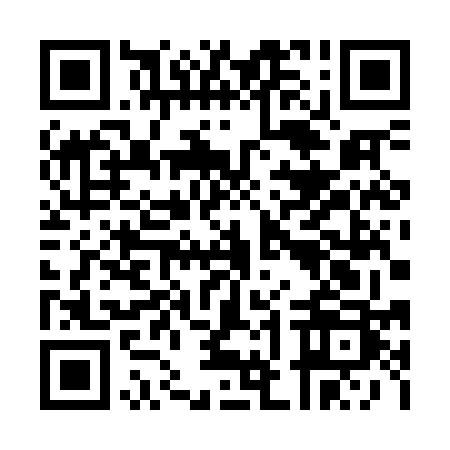 Prayer times for Notre-Dame-des-Erables, New Brunswick, CanadaMon 1 Jul 2024 - Wed 31 Jul 2024High Latitude Method: Angle Based RulePrayer Calculation Method: Islamic Society of North AmericaAsar Calculation Method: HanafiPrayer times provided by https://www.salahtimes.comDateDayFajrSunriseDhuhrAsrMaghribIsha1Mon3:265:281:256:529:2211:242Tue3:275:281:256:529:2211:233Wed3:275:291:256:529:2211:234Thu3:275:301:266:529:2111:235Fri3:285:301:266:529:2111:236Sat3:285:311:266:529:2011:237Sun3:295:321:266:529:2011:238Mon3:295:331:266:529:1911:239Tue3:305:341:266:519:1911:2210Wed3:305:341:266:519:1811:2211Thu3:315:351:276:519:1711:2212Fri3:325:361:276:509:1711:2013Sat3:345:371:276:509:1611:1914Sun3:365:381:276:509:1511:1715Mon3:375:391:276:499:1411:1616Tue3:395:401:276:499:1311:1417Wed3:415:411:276:489:1311:1218Thu3:435:421:276:489:1211:1119Fri3:455:441:276:479:1111:0920Sat3:475:451:276:479:1011:0721Sun3:495:461:276:469:0911:0522Mon3:515:471:276:469:0711:0323Tue3:535:481:286:459:0611:0124Wed3:555:491:286:449:0510:5925Thu3:575:501:286:449:0410:5726Fri3:595:521:286:439:0310:5527Sat4:015:531:286:429:0210:5328Sun4:035:541:276:419:0010:5129Mon4:055:551:276:418:5910:4930Tue4:075:571:276:408:5810:4731Wed4:095:581:276:398:5610:45